Зубчатая передачаПри выполнении задания необходимо определить крутящие моменты, действующие на валах, допускаемое кантактное напряжение и выполнить расчет геометрических параметров конической прямозубой передачи.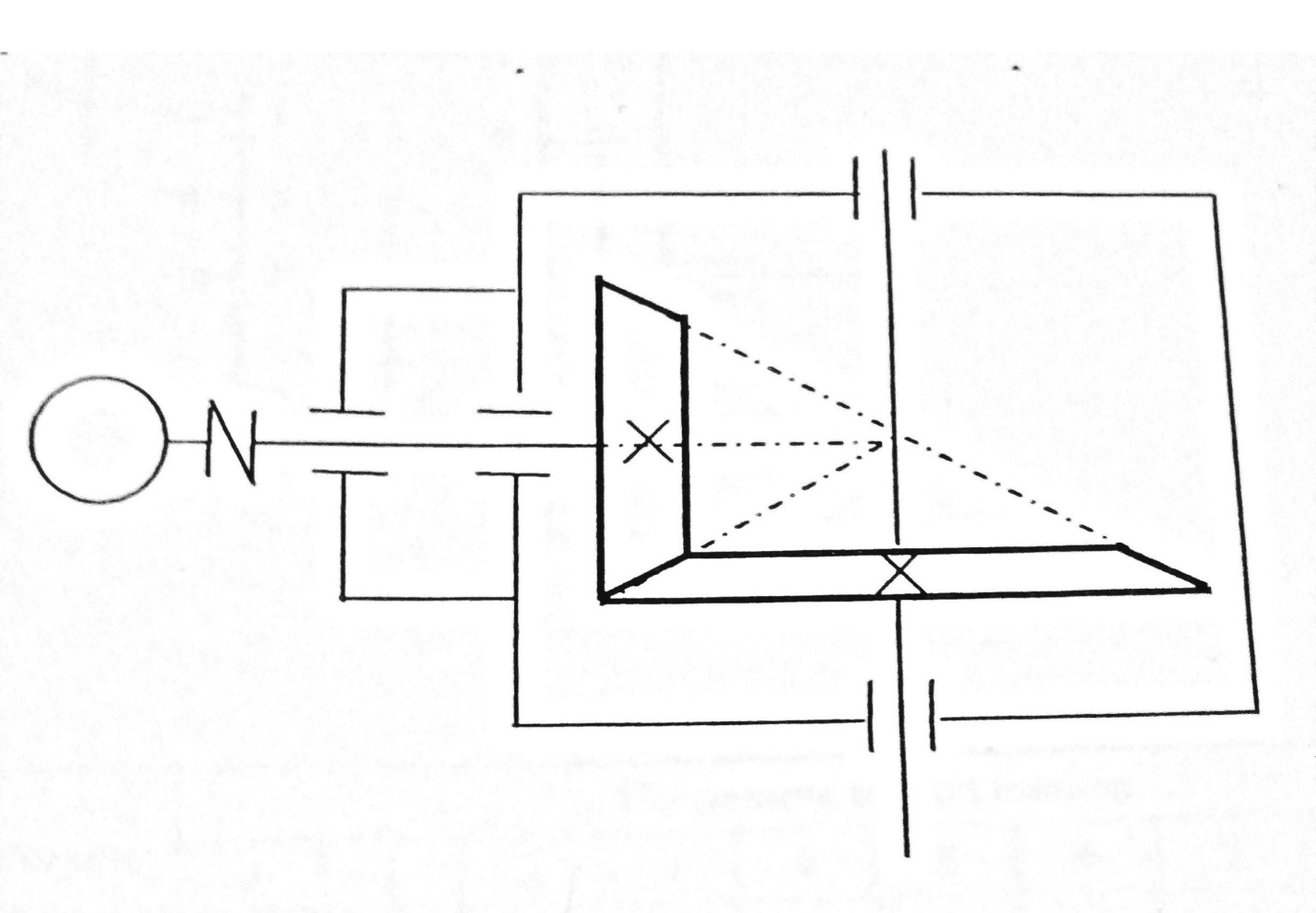 Зубчатые механизмыВ зубчатой передаче ведущее колесо 1 вращается с частотой вращения  в направлении указанном стрелкой (стрелка показывает направление движения видимых точек поверхности вала).Требуется определить:1.Общее передаточное число механизма.2.Частота вращения выходного вала.3.Направление вращения выходного вала.4.Коэффицент полезного действия зубчатого механизма.В таблице заданных величин Z – число зубьев колес, приводится с индексом соответствующим их номеру на схеме механизма.Для червяка Z – число заходов, а направление витков червяка указано буквами : л-левое, п- правое.Для рассчета коэффицента полезного действия принять :1.Для пары цилиндрических колес n = 0,972. Для пары конических колес  n = 0,963. Для планетарной передачи  с внешним зацеплением ее колес n = 0,654 . Для планетарной передачи с внутренним зацеплением ее колес n = 0,95. Для червячной передачи при однозаходном червяке  n = 0,76. Для червячной передачи при двухзаходном червяке  n = 0,757. Для червячной передачи при четерехзаходном червяке  n = 0,8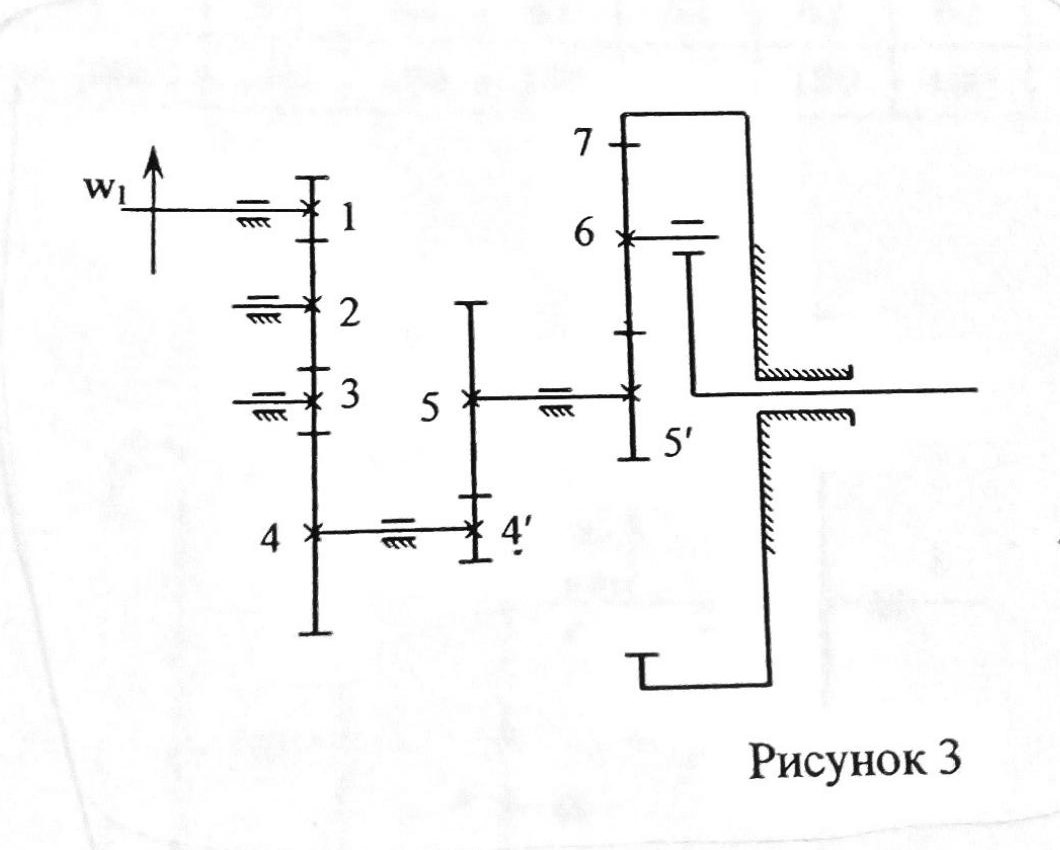 Рычажные механизмыРассчитать рычажный механизмn – частота вращения, об/мин – максимальное усилие, кНУгол поворота кривошипа 120°.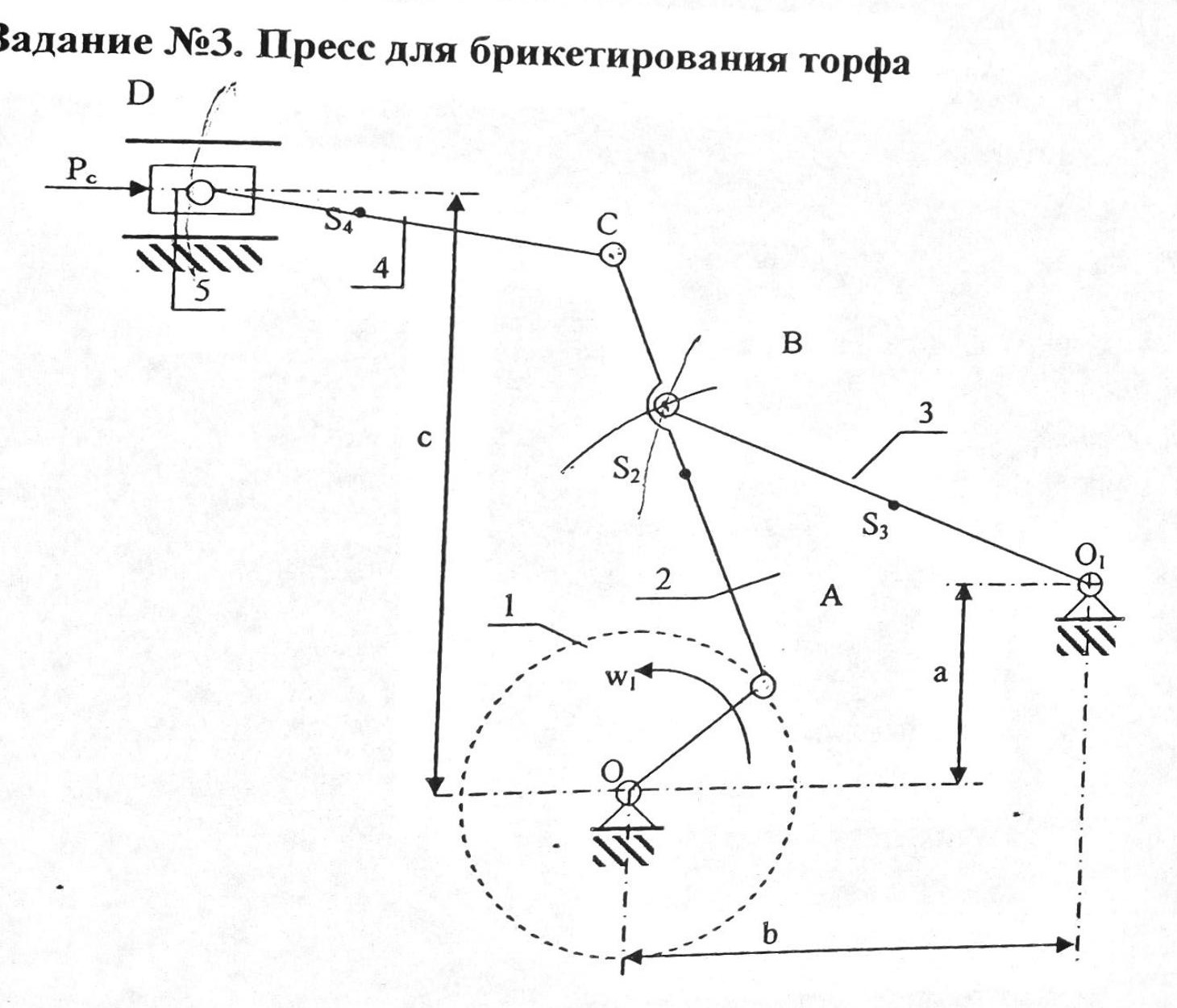 величиныМощность, P кВТПередаточноечислоЧастота вала , об/минПредел прочности 154,597555035018301421142258Геометрические размеры, ммГеометрические размеры, ммГеометрические размеры, ммГеометрические размеры, ммГеометрические размеры, ммГеометрические размеры, ммГеометрические размеры, ммГеометрические размеры, ммГеометрические размеры, ммМассы звеньев, кгМассы звеньев, кгМассы звеньев, кгМассы звеньев, кгМассы звеньев, кгМассы звеньев, кгМоменты инерции звеньев,кг*Моменты инерции звеньев,кг*Моменты инерции звеньев,кг*abbcOAABACСДnn5050450550120400500450500808012241625550,230,481,013